Vadovaudamasi Lietuvos Respublikos vietos savivaldos įstatymo 15 straipsnio 4 dalimi, atsižvelgdama į 2021–2027 m. Interreg VI-A Lietuva−Lenkija bendradarbiavimo programos 2023 m. sausio 9 d. paskelbtą 1-ąjį kvietimą teikti paraiškas, Pagėgių savivaldybės taryba n u s p r e n d ž i a: Pritarti dalyvavimui partnerio teisėmis paraiškos „Darni kultūra tvariam turizmui“ rengime ir projekto veiklų vykdyme. Numatyti 2024−2026 m. Pagėgių savivaldybės biudžeto 04 „Strateginio, teritorijų planavimo, investicijų ir projektų valdymo“ programoje 20 procentų piniginių lėšų projekto vykdymui nuo projekto vertės, tenkančios Pagėgių savivaldybei, bei reikalingą veiklų vykdymui apyvartinių lėšų dalį.Įgalioti Pagėgių savivaldybės merą pasirašyti projekto sutartį ir kitus projekto vykdymui reikalingus dokumentus.Sprendimą paskelbti Pagėgių savivaldybės interneto svetainėje  www.pagegiai.lt.Šis sprendimas gali būti skundžiamas Lietuvos Respublikos administracinių ginčų komisijos Klaipėdos apygardos skyriui (H. Manto g. 37, 92236 Klaipėda) Lietuvos Respublikos ikiteisminio administracinių ginčų nagrinėjimo tvarkos įstatymo nustatyta tvarka arba Regionų apygardos administracinio teismo Klaipėdos rūmams (Galinio Pylimo g. 9, 91230 Klaipėda) Lietuvos Respublikos administracinių bylų teisenos įstatymo nustatyta tvarka per 1 (vieną) mėnesį nuo sprendimo paskelbimo dienos.SUDERINTA:Meras                                                                                                                 Vaidas BendaravičiusLumpėnų seniūnijos seniūnė, einanti administracijos direktoriaus pareigas 		                                       Danguolė MikelienėStrateginio planavimo ir investicijų skyriaus vedėjas			               Bronislovas BudvytisDokumentų valdymo ir teisės skyriausvyresnioji specialistė			                                                               Ingrida ZavistauskaitėFinansų skyriaus vedėja 	   Rūta FridrikienėParengė Strateginio planavimo ir investicijų skyriaus vyriausioji specialistė Ilona Drukteinienė                                                                                              Pagėgių savivaldybės tarybos                   veiklos reglamento                   4 priedasSPRENDIMO PROJEKTO “dėl pritarimo PARAIŠKOS „DARNI KULTŪRA TVARIAM TURIZMUI“ RENGIMUI, PROJEKTO VEIKLŲ VYKDYMUI IR LĖŠŲ SKYRIMUI“   AIŠKINAMASIS RAŠTAS2023-05-081. Projekto rengimą paskatinusios priežastys, parengto projekto tikslai ir uždaviniai. Sprendimo projekto rengimą įtakoja 2021–2027 m. Interreg VI-A Lietuva−Lenkija bendradarbiavimo programos 2023 m. sausio 9 d. paskelbtas 1-asis kvietimas. Sprendimo tikslas – dalyvavimui partnerio teisėmis paraiškos „Darni kultūra tvariam turizmui“ rengime, projekto veiklų vykdyme ir reikalingų projekto įgyvendinimui lėšų skyrimui.Rengiamo projekto bendras tikslas – skatinti tarptautinį bendradarbiavimą, Pagėgių ir Zabludavo savivaldybėse sustiprinti kultūrinį vaidmenį turizme ir ekonomikos plėtrą. Uždavinys – sukurti bendrą patirtinį tarpvalstybinio turizmo modelį, daugiausia dėmesio skiriant vietos kultūrai. Jei pažvelgsime į apibrėžimą, patirtinis turizmas yra turizmo forma, kai žmonės susikoncentruoja į šalies, miesto ar konkrečios vietos pažinimą, aktyviai ir prasmingai įsitraukdami į jos istoriją, žmones, kultūrą, maistą ir aplinką.2. Projekto iniciatoriai (institucija, asmenys ar piliečių atstovai) ir rengėjai. Iniciatorius – Pagėgių savivaldybės administracijos Strateginio planavimo ir investicijų  skyrius ir Zabludavo savivaldybė (Lenkijos Respublika), rengėjas – Strateginio planavimo ir investicijų skyriaus vyriausioji specialistė Ilona Drukteinienė.3. Kaip šiuo metu yra reguliuojami projekte aptarti teisiniai santykiai. Planuojami projekto įgyvendinimo terminai 2024 – 2026 m. Projekto paraiška rengiama pagal 2021–2027 m. Interreg VI-A Lietuva−Lenkija bendradarbiavimo programos vadovą. Projektas planuojamas ir rengiamas kartu su partneriu Lenkijos Respublikos Zabludavo savivaldybe. Pagėgių savivaldybė – projekte dalyvaujantis partnerio teisėmis, Zabludavo savivaldybė – pagrindinis paramos gavėjas ir paraišką teikianti institucija.4. Kokios siūlomos naujos teisinio reguliavimo nuostatos, kokių teigiamų rezultatų laukiama. Priėmus šį sprendimą ir įgyvendinus projektą tikimasi sukurti bendrą patirtinio turizmo modelį, jį išbandžius pateikti plačiajai visuomenei.5. Galimos neigiamos priimto projekto pasekmės ir kokių priemonių reikėtų imtis, kad tokių pasekmių būtų išvengta.  Priėmus sprendimą neigiamų pasekmių nenumatoma. 6. Kokius galiojančius aktus (tarybos, mero, savivaldybės administracijos direktoriaus)reikėtų pakeisti ir panaikinti, priėmus sprendimą pagal teikiamą projektą. Kitų galiojančių aktų keisti ar naikinti nereikės.7. Sprendimo projektui įgyvendinti reikalingos lėšos, finansavimo šaltiniai. Projekto bendra vertė – 979.073,39 Eur, Pagėgių savivaldybei tenkanti dalis – 456.979,52 Eur, iš jų ES dalis (iš ERDF 80%) – 365.583,61 Eur. Planuojamas reikalingas indėlis prisidėjimui prie projekto (20%) – 91.395,91 Eur., iš kurių 10 procentų galima susigrąžinti iš VRM bendrojo finansavimo lėšų.8. Sprendimo projekto rengimo metu gauti specialistų vertinimai ir išvados. Nėra.9. Numatomo teisinio reguliavimo poveikio vertinimo rezultatai. Nėra.10. Sprendimo projekto antikorupcinis vertinimas. Reikalingas.11. Kiti, iniciatoriaus nuomone, reikalingi pagrindimai ir paaiškinimai. Nėra 12. Pridedami dokumentai. NėraStrateginio planavimo ir investicijų skyriaus vyriausioji specialistė					                      Ilona Drukteinienė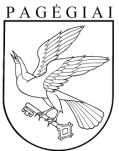 Pagėgių savivaldybės tarybasprendimASdėl pritarimo PARAIŠKOS „DARNI KULTŪRA TVARIAM TURIZMUI“ RENGIMUI, PROJEKTO VEIKLŲ VYKDYMUI IR LĖŠŲ SKYRIMUI2023 m. gegužės 8 d. Nr. T1-89Pagėgiai